                                                                                       Σέρρες, 10-04-2023ΑΝΑΚΟΙΝΩΣΗΣας ενημερώνουμε ότι η Γραμματεία του Τμήματος, λόγω Πάσχα θα είναι κλειστή  από 13/04/2023 έως και 23/04/2023.Σας ευχόμαστεΚαλό Πάσχα, με υγεία και ευλογία.                                                                                    Γραμματεία Τμήματος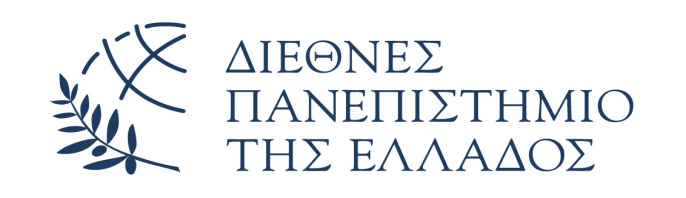 ΕΛΛΗΝΙΚΗ ΔΗΜΟΚΡΑΤΙΑΔΙΕΘΝΕΣ ΠΑΝΕΠΙΣΤΗΜΙΟ ΤΗΣ ΕΛΛΑΔΟΣΣΧΟΛΗ ΜΗΧΑΝΙΚΩΝΤΜΗΜΑ ΜΗΧΑΝΙΚΩΝ ΠΛΗΡΟΦΟΡΙΚΗΣ, ΥΠΟΛΟΓΙΣΤΩΝ ΚΑΙ ΤΗΛΕΠΙΚΟΙΝΩΝΙΩΝΠανεπιστημιούπολη Σερρών, Τέρμα Μαγνησίας,ΤΚ 62124, Σέρρες 